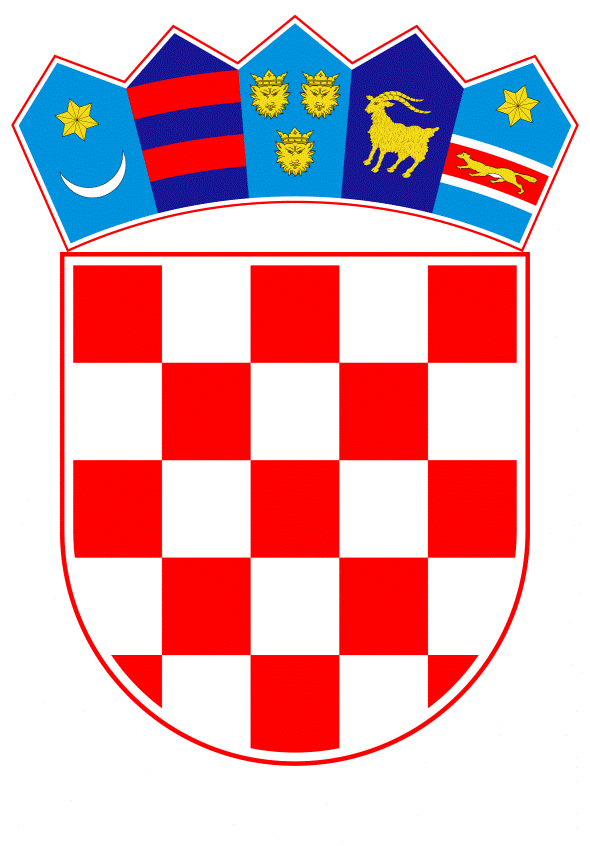 VLADA REPUBLIKE HRVATSKE                                                                      Zagreb, 6. travnja 2023.______________________________________________________________________________________________________________________________________________________________________________________________________________________________Banski dvori | Trg Sv. Marka 2  | 10000 Zagreb | tel. 01 4569 222 | vlada.gov.hrNa temelju članka 58. Zakona o izvršavanju Državnog proračuna Republike Hrvatske za 2023. godinu (»Narodne novine«, broj 145/2022), Vlada Republike Hrvatske je na sjednici održanoj ________________________ godine donijelaODLUKUo osnivanju Povjerenstva sa zadaćom davanja suglasnosti na odluke Hrvatske banke za obnovu i razvitak o odobrenju jamstava I.Ovom Odlukom osniva se Povjerenstvo sa zadaćom davanja suglasnosti na odluke Hrvatske banke za obnovu i razvitak o odobrenju jamstava iz članka 57. Zakona o izvršavanju Državnog proračuna Republike Hrvatske za 2023. godinu (»Narodne novine«, broj 145/2022) za provedbu Financijskog instrumenta jamstvenog fonda za kredite subjektima srednje tržišne kapitalizacije i velikim poslovnim subjektima u okviru provedbe Nacionalnog plana oporavka i otpornosti 2021. – 2026. (u daljnjem tekstu: Povjerenstvo).II.Povjerenstvo je sastavljeno od:– 3 predstavnika Ministarstva financija, od kojih je jedan predsjednik Povjerenstva,– 2 predstavnika Ministarstva gospodarstva i održivog razvoja od kojih je jedan zamjenik predsjednika Povjerenstva.III.Zadaća Povjerenstva je davanje suglasnosti na odluke o odobrenju jamstava koje u ime i za račun Republike Hrvatske izdaje Hrvatska banka za obnovu i razvitak (u daljnjem tekstu: HBOR).Povjerenstvo daje suglasnosti na odluke HBOR-a o:odobrenju ili odbijanju zahtjeva za izdavanje pojedinačnih jamstava, odobrenju ili odbijanju zahtjeva za izmjenama i dopunama uvjeta pojedinačnih jamstava sadržanih u ugovoru o jamstvu,odobrenju ili odbijanju zahtjeva za izmjenama i dopunama ugovora o kreditu za osiguranje kojih su izdana jamstva,odobrenju ili odbijanju zaključivanja sporazuma o portfeljnom jamstvu s korisnicima jamstva te na odluke o izmjenama i dopunama sporazuma o portfeljnom jamstvu.IV.Povjerenstvo će u roku od 30 dana od dana stupanja na snagu ove Odluke donijeti Poslovnik o radu Povjerenstva kojim će pobliže definirati način rada i odlučivanja Povjerenstva. V.HBOR će obavljati stručne i administrativne poslove za rad Povjerenstva.VI.Čelnici ministarstava iz točke II. ove Odluke se obvezuju imenovati predstavnike u Povjerenstvo u roku od 10 dana od dana stupanja na snagu ove Odluke.VII.Ova Odluka stupa na snagu danom donošenja.KLASA:URBROJ:Zagreb, OBRAZLOŽENJEČlankom 57. Zakona o izvršavanju Državnog proračuna Republike Hrvatske za 2023. godinu (»Narodne novine«, broj 145/2022, dalje tekstu: Zakon) propisano je da Hrvatska banka za obnovu i razvitak (dalje u tekstu: HBOR) izdaje jamstva u ime i za račun Republike Hrvatske u okviru provedbe Nacionalnog plana oporavka i otpornosti bez suglasnosti 2021. – 2026. bez suglasnosti Vlade, odnosno nadležnog ministra ili ministra financija.Člankom 58., a u svezi članka 57. Zakona, propisano je da Vlada Republike Hrvatske odlukom osniva povjerenstvo sa zadaćom davanja suglasnosti na odluke Hrvatske banke za obnovu i razvitak o odobrenju jamstava iz članka 57. Zakona te istom odlukom pobliže uređuje njegov sastav, djelokrug i način rada.HBOR je imenovan kao provedbeno tijelo za ustrojavanje ''umbrella'' jamstvenog fonda usmjerenog na izdavanje jamstava za investicijske kredite i kredite za obrtna sredstva nužna za provedbu investicija i rast poslovanja subjekata srednje tržišne kapitalizacije i velikih poslovnih subjekata na temelju Provedbene odluke Vijeća o odobrenju ocjene plana za oporavak i otpornost Republike Hrvatske (Međuinstitucijski predmet: 2021/0222 (NLE)), koju je 20.7. 2021. godine donijelo Vijeće Europske unije, na temelju koje je Republici Hrvatskoj omogućeno korištenje sredstava Mehanizma za oporavak i otpornost (engl. Recovery and Resilience Facility – RRF, SL L 57, 18.2.2021.), u okviru instrumenta „EU sljedeće generacije“ te na temelju Odluke o sustavu upravljanja i praćenju provedbe aktivnosti u okviru Nacionalnog plana oporavka i otpornosti 2021. – 2026. Vlade Republike Hrvatske (»Narodne novine«, broj 78/2021).Nadalje, sukladno Sporazumu o delegiranim poslovima u svrhu ustrojavanja ''umbrella'' jamstvenog fonda (dalje u tekstu: Sporazum) zaključenim 30.3.2022. godine između HBOR-a, Ministarstva financija i Ministarstva gospodarstva i održivog razvoja HBOR je imenovan provoditeljem 6 financijskih instrumenata iz NPOO-a, pa tako i Financijskog instrumenta izdavanja jamstava.  S ciljem konačne uspostave i početka provedbe Financijskog instrumenta, radi početka provedbe izdavanja jamstava, u skladu s čl. 7. st. 9. Sporazuma, potrebno je da Vlada Republike Hrvatske posebnom odlukom osnuje Povjerenstvo za provedbu Financijskog instrumenta te istom odredi njegov sastav, djelokrug i način rada. Slijedom navedenog, predlaže se da Vlada Republike Hrvatske donese predmetnu Odluku o osnivanju Povjerenstva sa zadaćom davanja suglasnosti na odluke Hrvatske banke za obnovu i razvitak o odobrenju jamstava. Predlagatelj:Ministarstvo financijaPredmet:Prijedlog odluke o osnivanju Povjerenstva sa zadaćom davanja suglasnosti na odluke Hrvatske banke za obnovu i razvitak o odobrenju jamstava.PREDSJEDNIKmr. sc. Andrej Plenković